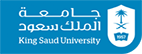 Course Name: Principles of Organic Chemistry (2)Course Code: CHEM 340Summer Semester (393)Project TitleByStudent NameUniversity ID:SupervisorProf. Mohamed Hassan El-Newehy1439-1440 H(2018-2019 G)Heading 1Organic chemistryHeading 2Organic chemistryHeading 3Organic chemistryHeading 4Organic chemistry